Lightning Strikes Two Dead in Mwanza [Tanzania]https://www.dailynews.co.tz/news/lightning-strikes-two-dead-in-mwanza.aspx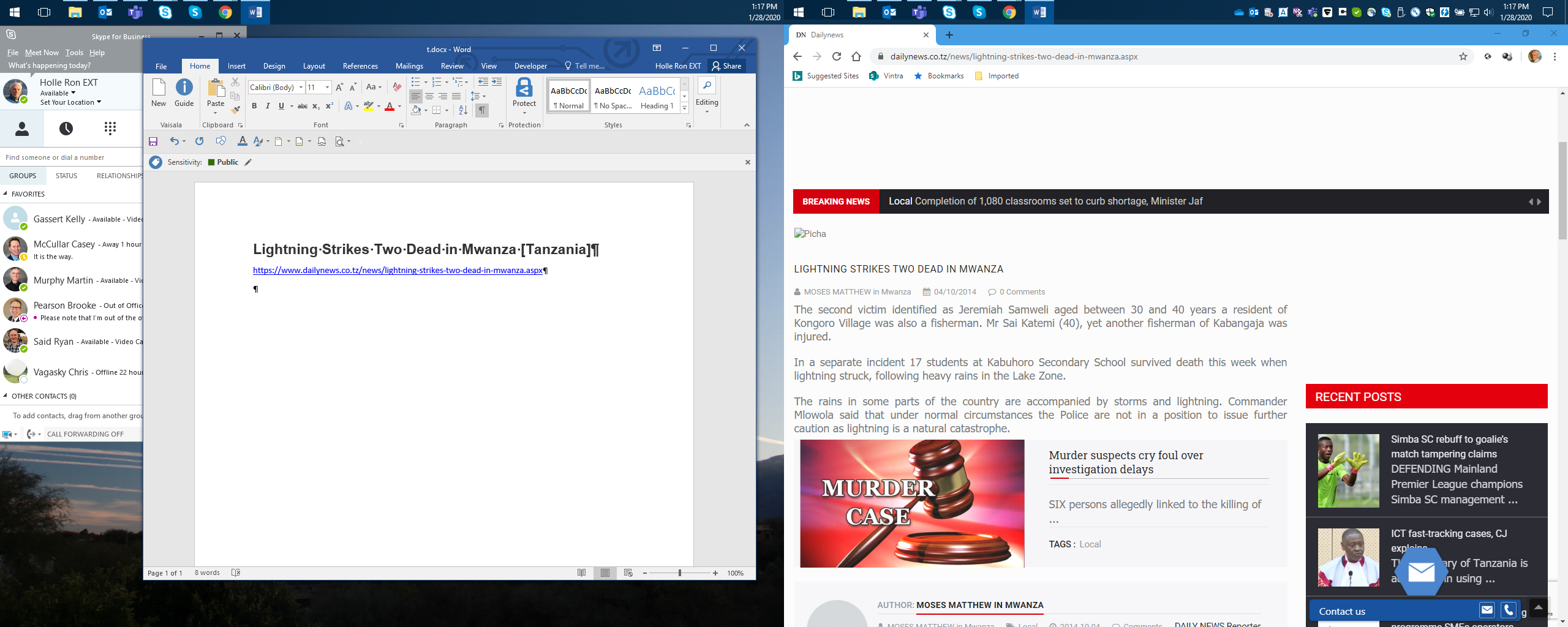 